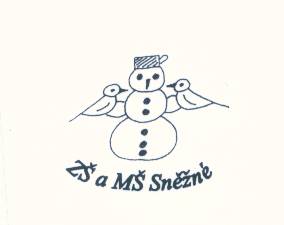 „Podpořme a rozvíjejme čtenářskou gramotnost anglického jazyka prostřednictvím pravidelné práce s anglickými knihami u žákůna 1. stupni ZŠ“                                      The Little Red Hen - worksheet1. Answer  TRUE x FALSE.A. The hen grinds the flour into wheat.                                   TRUE x FALSEB. The hen makes the bread.                                                 TRUE x FALSEC. The cat helps the hen to eat the bread.                             TRUE x FALSE2. Put the sentences in story order, numbering them from 1 to 6.A. The hen bakes the bread. ___B. The hen grinds the wheat into flour. ___C. The hen plants the wheat. ___D. The hen eats the bread. ___E. The hen cuts the wheat down. ___F. The hen makes the flour into bread. ___3. Write the words.1.  Here is the little red .......................... .2. She says, ¨who can ...................... me?3. She wants to ................. them.4. Cat, Duck and Goose are her ................................ .5. The little red hen sees some ...................... .6. They are ......................... seeds.4. Answer the questions. Write Yes or No. 1. Do her friends want to help the little red hen?                        Yes x No    2. Does the little red hen all the work?                                        Yes x No    3. Do they want to eat the bread?                                               Yes x No    4. Does the little red hen play with her friends?                           Yes x No    5. Circle the correct words.1. The sun is  cold  -  warm  -  red.2. It grows big and   red  -  green  -  small.3. The little red hen  has  -  does  -  takes  all the work.4. Now the wheat is  yellow  -  red  -  blue.6. Find and write the words  / 6 words /, you can draw the words.                                                     ................................................................................................................................................................................................................................................................................ Great job!        friends              help            wheat           hen              plant             seedsjvlwcg cfzhqrsleepiaobalnjuxtydbreadm